О внесении измененийв постановление главы города Когалыма от 20.12.2007 №2575В соответствии с Федеральными законами от 10.01.2002 №7-ФЗ «Об охране окружающей среды», от 06.10.2003 №131-ФЗ «Об общих принципах организации местного самоуправления в Российской Федерации», Уставом города Когалыма, учитывая экспертное заключение Управления государственной регистрации нормативных правовых актов Аппарата Губернатора Ханты-Мансийского автономного округа – Югры от 16.11.2022 №01.03-М-842, в целях приведения муниципального нормативного правового акта в соответствие с действующим законодательством:1. В постановление главы города Когалыма от 20.12.2007 №2575 «Об утверждении Положения об организации мероприятий по охране окружающей среды в границах города Когалыма» (далее - Постановление) внести следующие изменения:1.1 в приложении к Постановлению:1.1.1. пункт 2.2, подпункта 3.1.5 пункта 3.1 слово «целевых» заменить словом «муниципальных»;1.1.2. подпункты 2.5.5, 2.5.6, считать подпунктами 2.5.4, 2.5.5 соответственно;1.1.3. подпункт 3.1.3 исключить;1.1.4. подпункт 3.1.9 пункта 3.1 изложить в следующей редакции: «3.1.9. участие в организации деятельности по накоплению (в том числе раздельному накоплению), сбору, транспортированию, обработке, утилизации, обезвреживанию, захоронению твердых коммунальных отходов»;1.1.5 подпункты 3.1.4-3.1.11, считать подпунктами 3.1.3-3.1.10 соответственно.2. Опубликовать настоящее постановление в газете «Когалымский вестник» и разместить на официальном сайте Администрации города Когалыма в информационно-телекоммуникационной сети «Интернет» (www.admkogalym.ru).3. Контроль за выполнением постановления возложить на заместителя главы города Когалыма, курирующего сферу жилищно-коммунального хозяйства.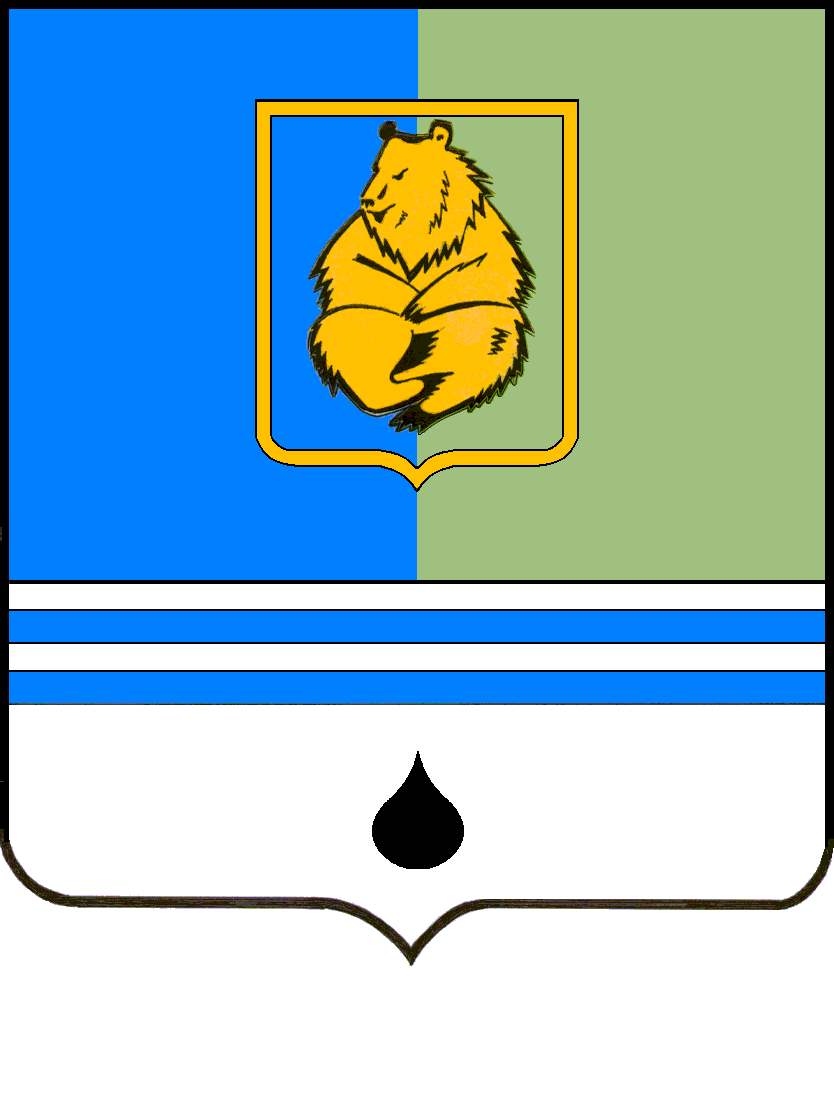 ПОСТАНОВЛЕНИЕГЛАВЫ ГОРОДА КОГАЛЫМАХанты-Мансийского автономного округа - ЮгрыПОСТАНОВЛЕНИЕГЛАВЫ ГОРОДА КОГАЛЫМАХанты-Мансийского автономного округа - ЮгрыПОСТАНОВЛЕНИЕГЛАВЫ ГОРОДА КОГАЛЫМАХанты-Мансийского автономного округа - ЮгрыПОСТАНОВЛЕНИЕГЛАВЫ ГОРОДА КОГАЛЫМАХанты-Мансийского автономного округа - Югрыот [Дата документа]от [Дата документа]№ [Номер документа]№ [Номер документа]